“BEE our Guest”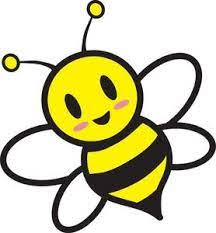 SPECIAL EVENT-Diaper BankWhen: Saturday, April 1, 2023
Time: 10:00am – 2:00pm
Where: Northwest Connection Family Resources (NCFR)
15896 W 3rd Street, Hayward, WI 54843Come “BEE our Guest” and stop in for FREE diapers.TOUR THE CENTER and learn about our programming(Two packages of diapers/wipes per family/per child)SNACKS 10:00 – 11:30 AND 1:00 – 2:00SLICE OF PIZZA 11:30 – 1:00DON’T FORGET TO ENTER FOR GREAT DOOR PRIZESINCLUDING A $100 Gas Card from Kwik Trip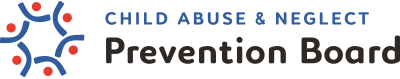 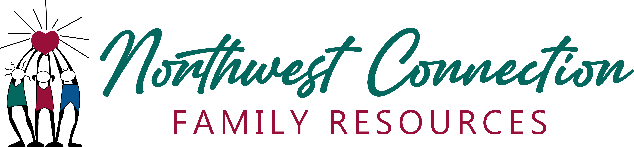 A special “thank you” to Grace Lutheran Church for your support to help families including keeping kids safe, while in vehicles, in our community. April is Family Strengthening MonthFirst 100 families will receive a FREE “Parenting on the Go” Bag!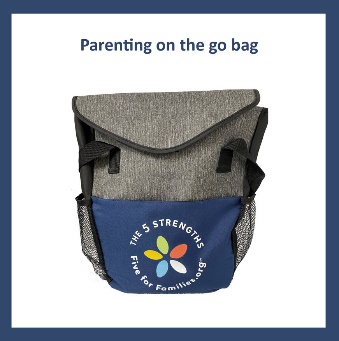 These on-the-go bags include activities that promote parent-child interactions during appointments & outings.   (bags over $100 value)          FREE Car Seat ClinicHave your child’s car seat checked by a Certified NCFR CARSEAT TECHNICIAN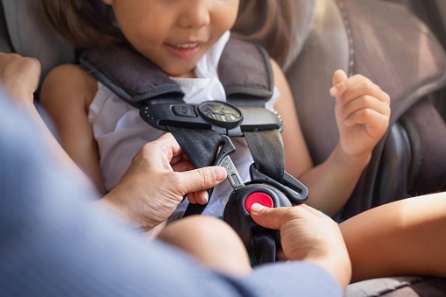 